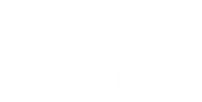 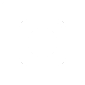 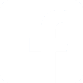 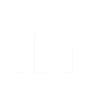 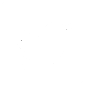 CLINICAL PROJECTS OPERTIONS, MANAGER M/FThis permanent position is attached to the Direction of Operations near Grenoble (Meylan, France).CONTEXT:The Clinical BU Manager ensures the smooth conduct of projects of its Business Unit, during their setup, running and closing phases and guarantees the quality of service and maintenance of customer satisfaction.He is also responsible of the management of the team of the Business Unit, involved in all phases of the projects.YOUR ROLE:HR follow-up of multi-disciplinary collaborators (Clinical project managers, Clinical Data Managers, Programmers, Testers, Technical Project Manager)Respect of the team's training plans of the team membersMonitors the business activity of its BU and provides the reporting to the Direction of OperationsManage the project forecast and anticipate recruitment or external resource needs, in collaboration with the Tech-PM and the Direction of OperationsParticipates in recruitments for its BUStays informed of blocking or being discussed points with the client on ongoing studies, and arbitrates, makes project decisions alongside the study teamProvides support to Clinical teams of its BU, participate in escalations with customers, and follow their resolutionEnsures the quality of customer communication provided by the teams (Responsiveness, level of information, clarity, etc.)Relays important information to the Operations DepartmentCollaborates with the Leads to ensure process improvements and capitalization of knowledge on each activity of the BUYOUR PROFILE: Successful experience of at least 5 years in the field of clinical trialsManagerial skills (Successful experience in multidisciplinary team management)Sense of organization, autonomyAbility to manage priorities Excellent interpersonal skills, team spiritSense of customer relationship in the context of clinical trialsYou master the English language fluently Are you interested in this opportunity?
>> Contact us and send us your CV at career@kayentis.com <<